INFORMACION DEL PROYECTOINFORMACION ADICIONAL¿Cómo el grupo se enteró de la existencia de Auto-Desarrollo de los Pueblos? (Por favor marque las que correspondan) Taller para la comunidad (por favor indique dónde y cuándo)       Evento de la Iglesia Presbiteriana       Sitio Web de ADP u otro Sitio Web (indique Sitio Web)       Iglesia local (indique nombre y ubicación)       Por otra persona (provea nombre e información de contacto)       Miembro del Comité Nacional de ADP/Oficina Nacional de ADP (provea el nombre)       Otra      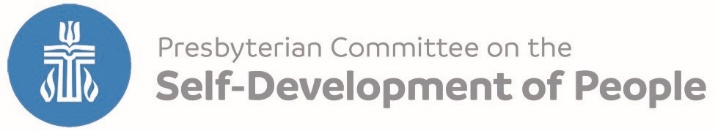 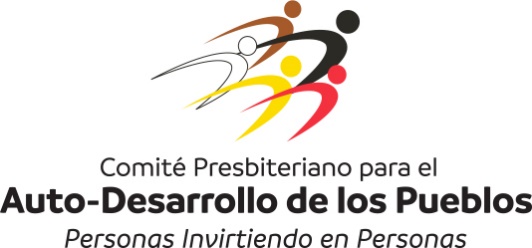                        PRE-SOLICITUD A NIVEL NACIONALEnviar una copia por email a Margaret.mwale@pcusa.org y copie a sdop@pcusa.org .Si no recibe un correo de confirmación compruebe por email o una llamada telefónica al (502) 569-5792 para asegurarse de que su correo fue recibido. Nota: La pre-solicitud ayuda a que los grupos solicitantes ganen un entendimiento de los requisitos de financiación de ADP y los ayuda a determinar si su proyecto cumple estos requisitos. Además, ayuda a ADP determinar si los proyectos de los que solicitan los fondos están en línea con los requisitos antes de completar la solicitud completa. La pre-solicitud es opcional. Los grupos pueden escoger enviar la solicitud completa sin haber enviado una pre-solicitud.Enviar una copia por email a Margaret.mwale@pcusa.org y copie a sdop@pcusa.org .Si no recibe un correo de confirmación compruebe por email o una llamada telefónica al (502) 569-5792 para asegurarse de que su correo fue recibido. Nota: La pre-solicitud ayuda a que los grupos solicitantes ganen un entendimiento de los requisitos de financiación de ADP y los ayuda a determinar si su proyecto cumple estos requisitos. Además, ayuda a ADP determinar si los proyectos de los que solicitan los fondos están en línea con los requisitos antes de completar la solicitud completa. La pre-solicitud es opcional. Los grupos pueden escoger enviar la solicitud completa sin haber enviado una pre-solicitud.INFORMACION DEL PROYECTONombre del proyecto:Organización:Teléfono Organización:Correo electrónico Organización:Dirección física (No casillero postal):Ciudad, Estado y Código Postal:Sitio Web/Redes sociales (si aplica):Nombre completo:Título:Mobile:Teléfono Trabajo:Teléfono Casa:Correo electrónico¿Cuántos miembros tiene el grupo?       (Auto-Desarrollo de los Pueblos (ADP) busca entrar en Sociedad con comunidades; no es usual que un grupo de menos de 10 personas reciba financiamiento.)¿Cuándo su grupo/organización fue creado?      ¿Cómo los miembros del grupo se beneficiarán directamente del proyecto?      Describa el proyecto y por qué se necesita.      ¿ Cómo los miembros del grupo controlan y son dueños del proyecto?      Por favor provea el nombre y la forma de contactar a otras organizaciones que están trabajando con grupos comunitarios de base que pudieran ayudar a ADP en nuestro proceso de atraer solicitantes. (Estas organizaciones no tienen que cumplir los requisitos de ADP, de que los beneficiarios directos sean los dueños y los que controlen el proyecto). Por favor incluya el nombre de la organización, la persona de contacto, el teléfono, dirección, ciudad, estado y correo electrónico. Si lo necesita puede usar páginas adicionales.